Собрание представителей сельского поселения Васильевкамуниципального района Безенчукский Самарской областитретьего созыва  РЕШЕНИЕ    16.05.2019 г.		                                                                №139/61	О внесении изменений в Правила землепользования и застройки сельского поселенияВасильевка, утвержденные Решением Собрания Представителей сельского поселения Васильевка от 19.12.2013 № 98/28 в части изменения зоны сельскохозяйственных угодий (с индексом Сх1)на зону специального назначения связанную с захоронениями (с индексом Сп1), касательно образуемого земельного участка, расположенного по адресу: Самарская область, Безенчукский район, сельское поселение Васильевка, в кадастровом квартале 63:12:1503002В соответствии со статьей 33 Градостроительного кодекса Российской Федерации, пунктом 20 части 1 статьи 14 Федерального закона от 6 октября 2003 года № 131-ФЗ «Об общих принципах организации местного самоуправления в Российской Федерации», с учетом заключения о результатах общественных обсуждений по проекту изменений в Правила землепользования и застройки сельского поселения Васильевка муниципального района Безенчукский Самарской области, утвержденные Решением Собрания Представителей сельского поселения Васильевка от 19.12.2013г. № 98/28, Собрание представителей сельского поселения Васильевка муниципального района Безенчукский Самарской области РЕШИЛО:1. Внести изменения в Правила землепользования и застройки сельского поселения Васильевка муниципального района Безенчукский Самарской области, утвержденные Собранием представителей сельского поселения Васильевка муниципального района Безенчукский Самарской области от 19.12.2013 г. № 98/28 в части изменения зоны сельскохозяйственных угодий (с индексом Сх1) на зону специального назначения связанную с захоронениями (с индексом Сп1), касательно образуемого земельного участка, расположенного по адресу: Самарская область, Безенчукский район, сельское поселение Васильевка, в кадастровом квартале 63:12:1503002, согласно приложению.  2. Опубликовать настоящее Решение в газете «Вестник сельского поселения Васильевка», разместить на официальном сайте администрации сельского поселения Васильевка в сети «Интернет» http://vasilievka.ru. 3.  Настоящее решение вступает в силу после его официального опубликования. И.о. главы сельского поселения  Васильевкамуниципального района Безенчукский                                                       О.Ф.ГоловановаПредседатель Собрания представителей сельского поселения  Васильевкамуниципального района Безенчукский                                                         Н.Е.Быкова  Приложение                                                                к Решению Собрания представителей сельского поселения Васильевкамуниципального района Безенчукский Самарской области                                                                          № 139/61 от 16.05.2019 г.Изменения в Правила землепользования и застройки сельского поселения Васильевка, утвержденные Решением Собрания Представителей сельского поселения Васильевка от 19.12.2013 № 98/28 в части изменения зоны сельскохозяйственных угодий (с индексом Сх1) на зону специального назначения связанную с захоронениями (с индексом Сп1), касательно образуемого земельного участка, расположенного по адресу: Самарская область, Безенчукский район, сельское поселение Васильевка, в кадастровом квартале 63:12:1503002Изменить зону Сх1                                          на зону Сп1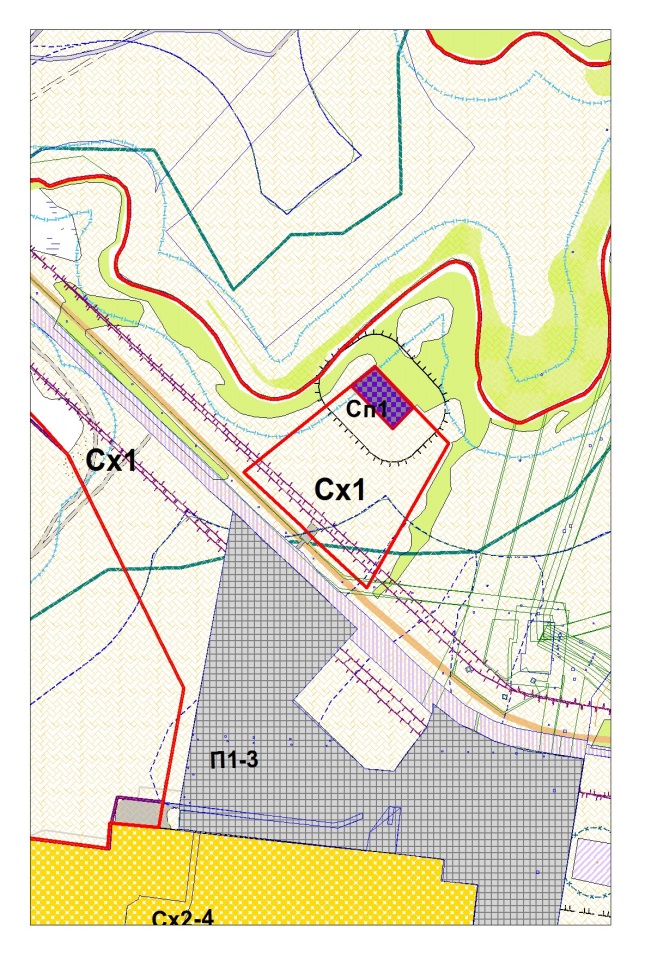 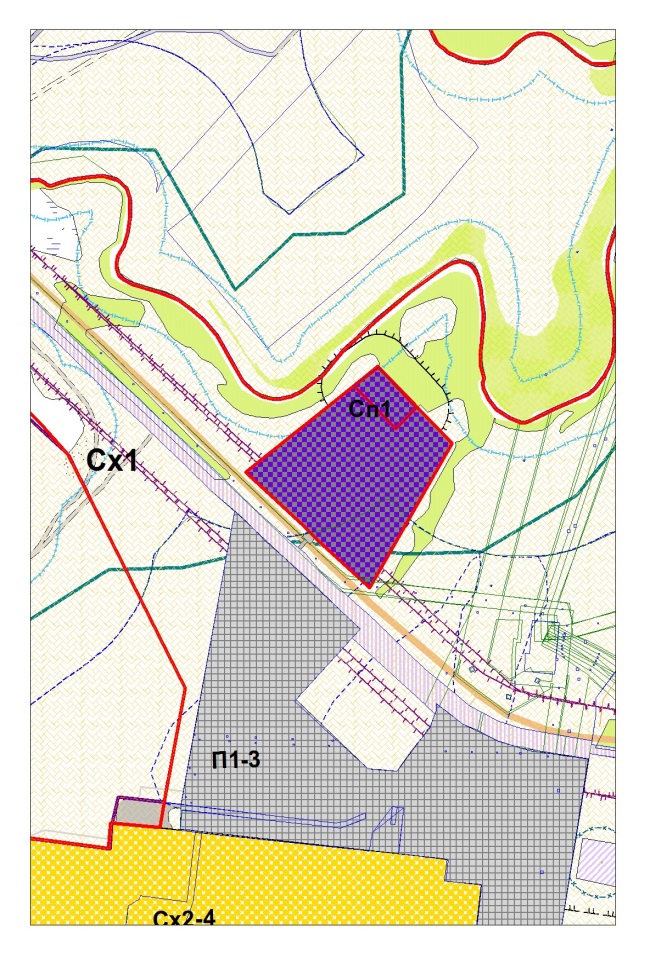 